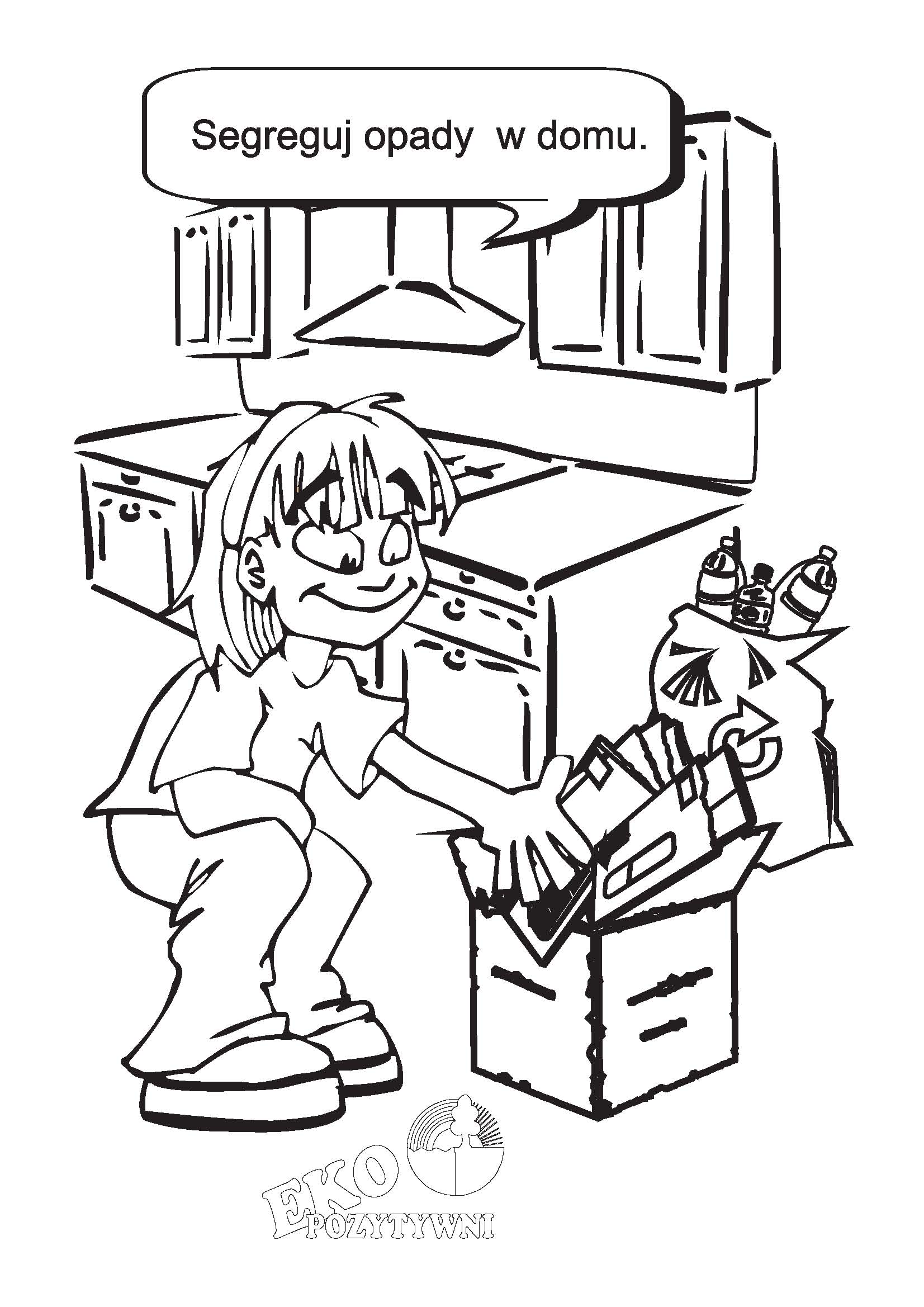 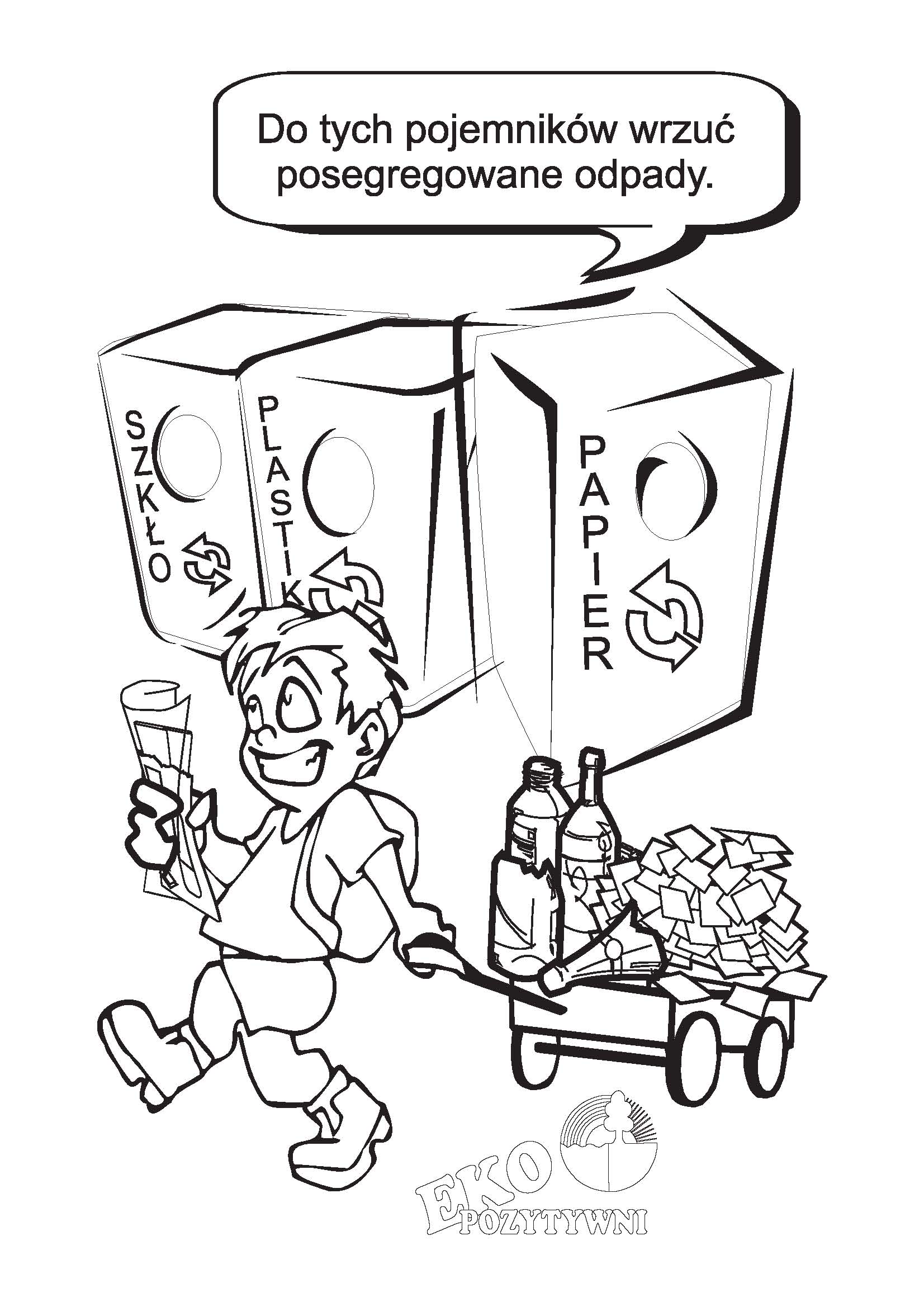 Segregujemy   odpady                                                                                            Korzystając   z dostępnych  źródeł ( ulotki, Internet)  wypisz   jakie odpady  trzeba wrzucać  do poszczególnych pojemników.Pojemnik niebieski- papier:-……………………………………………………………………………………………………………………………………………………..Pojemnik żółty- plastik,  metal, opakowania wielomateriałowe:-…………………………………………………………………………………………………………………………………………………….Pojemnik zielony- szkło:-……………………………………………………………………………………………………………………………………………………Pojemnik  czarny- pozostałości po segregacji:-……………………………………………………………………………………………………………………………………………………